БИЗНЕС-Концепция «Организация группы продленного дня»Для осуществления деятельности по уходу и присмотру за детьми необходимо зарегистрироваться  в качестве:- индивидуального предпринимателя или- самозанятого гражданина (со II полугодия 2020г)2020 годШаг 1. Зарегистрироваться в качестве ИП Способы регистрации ИП:в налоговой инспекции по адресу места жительствавоспользоваться услугами центра «Мои документы»зарегистрировать ИП онлайн,  используя ЭЦП    Рекомендуем воспользоваться услугами центра «Мои документы» (потребуется копия документа, удостоверяющего личность (паспорт), заверенная нотариусом)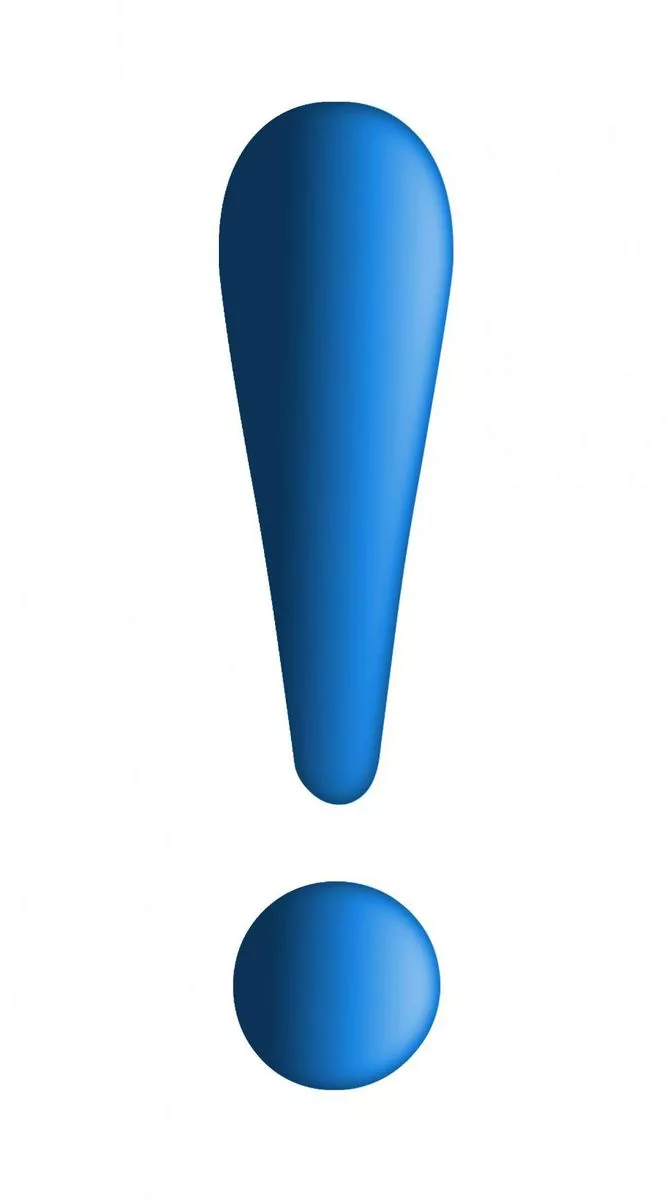 Для регистрации в центре «Мои документы» необходимо:Заполнить заявление по форме Р21001:1. Выбрать код деятельности по ОКВЭД (Общероссийский классификатор видов экономической деятельности) -   88.91  -  Предоставление услуг по дневному уходу за детьми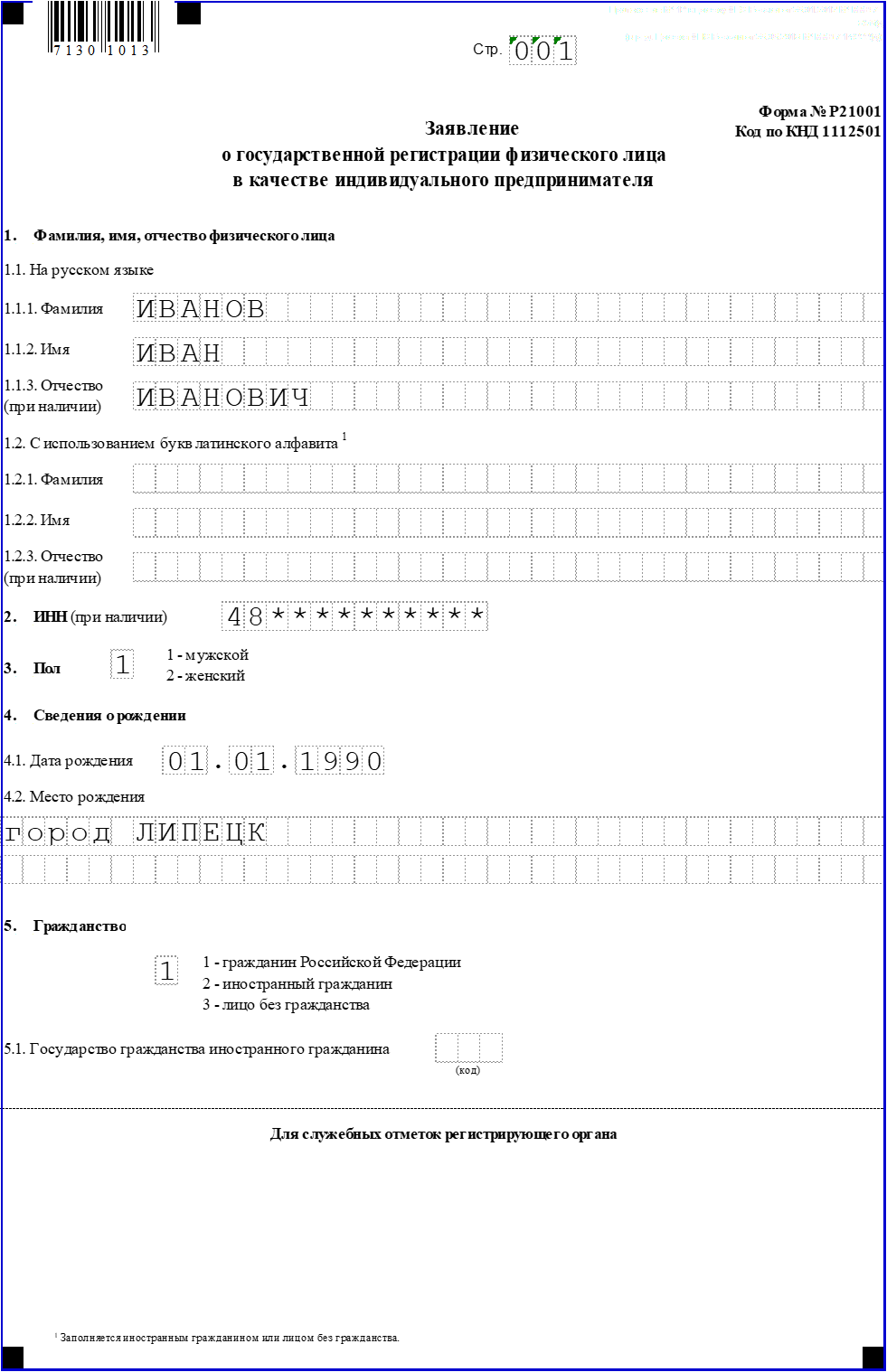 Форма заявления здесь:https://for-ip.ru/registraciya-ip/obrazec-zapolneniya-formy-r21001-poshagovaya-instrukciya.htmlВыбрать систему налогообложения:УСН  (Упрощённая система налогообложения)ПСН (Патентная система налогообложения)Рекомендуем выбрать ПСН  (Патентная система налогообложения) - наиболее удобная к применению по данному виду деятельностиЗаполнить заявление о постановке ИП в качестве налогоплательщика ПСН по следующей форме:Форма заявления здесь: https://ip-vopros.ru/nalogi-i-platezhi/patentПредоставить копию основного документа, удостоверяющего личность (паспорт), заверенную нотариусом - 1 экземплярОплатить государственную пошлину за регистрацию ИП в размере 800 рублей и предоставить квитанцию.Возможные  варианты заполнения квитанции на оплату:	- заполнить бланк квитанции вручную (реквизиты на сайте ФНС: https://service.nalog.ru/или- воспользоваться специальным сервисом ФНС по формированию квитанции  (https://service.nalog.ru/payment/gp.html)Уплата госпошлиныУплата госпошлиныНачало формыТип налогоплательщика и вид расчетного документаНалогоплательщик: Физическое лицоРасчетный документ: Платежный документВид и сумма платежаКБК: 18210807010018001110i Вид платежа:* Государственная пошлина за регистрацию ИПi Наименование платежа:* i Тип платежа:* i Сумма платежа:* Конец формы!!! Срок регистрации ИП  -  от 3–х дней!!! Примечание: После регистрации ИП ИФНС направляет на e-mail заявителя в электронном виде лист записи Единого государственного реестра индивидуальных предпринимателей по форме № Р60009 и свидетельство о постановке на учёт в налоговом органе (ИНН).Получить бумажные документы можно только по запросу заявителя в ИФНС или в центре «Мои документы».Поздравляем, теперь вы – индивидуальный предприниматель!ВОЗМОЖНО!Зарегистрироваться в качестве самозанятого гражданинаПостановка на учёт осуществляется в отделении ИФНС по месту постоянной регистрации такого гражданина, при этом он может подать заявление, обратившись в любой налоговый орган, по своему усмотрениюА также через мобильное приложение "Мой бизнес";- на сайте ФНС России; - через банк или портал госуслугСписок документов :-  документ, удостоверяющий личность (паспорт) - заявление по форме КНД 1112541: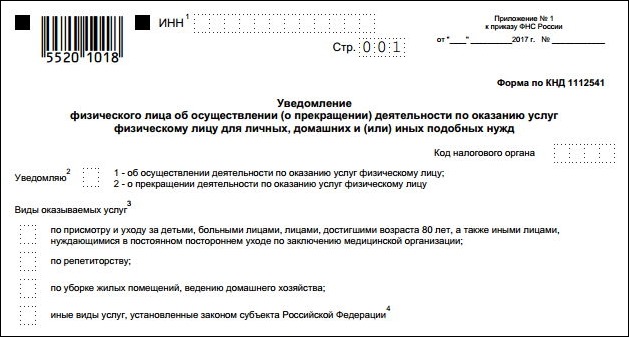 Оформиться в качестве самозанятого гражданина можно абсолютно бесплатно
Подробно о регистрации здесь:https://gosinfo.guru/samozanyatye-grazhdane/registratsiya-i-nalogi-v-lipetskeШаг 2. Выбрать место для осуществления деятельности и установить режим работыЕсли Вы зарегистрированы в качестве ИП необходимо:- найти помещение, в соответствии c санитарными требованиями. При выборе подходящего помещения стоит обратить внимание на месторасположение: - помещение должно находиться в жилом массиве не далеко от школы.Для узнаваемости заведения необходимо разработать и заказать вывеску Вывеска является очень эффективным инструментом по привлечению клиентов, ведь пользуются услугами детского сада в основном те родители, которые проживают в непосредственной близости. Особенно, если детский сад находится на первом этаже, либо в частном доме.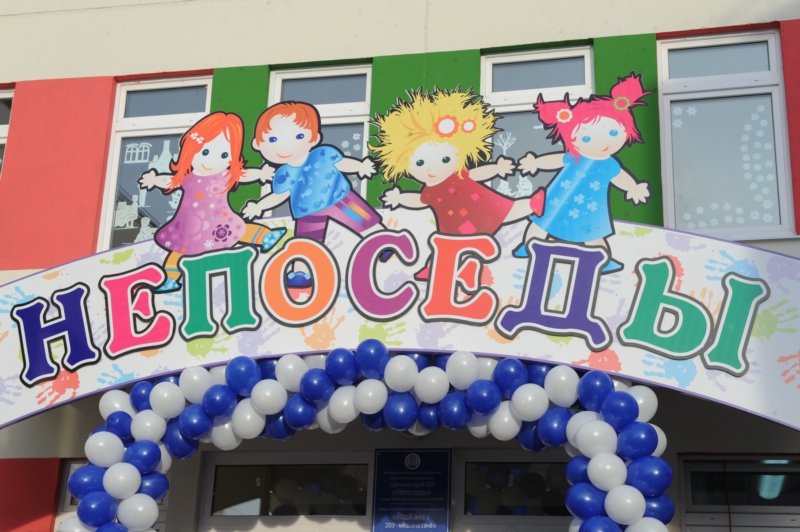 Режим работыГрафик устанавливается по согласованию с родителями. Оформить уголок потребителяЗаконом «О защите прав потребителя» предусмотрено требование к размещению уголка потребителя на самом доступном месте.Уголок потребителя должен содержать информацию о работе заведения, сертификатах, лицензиях, ценах на услуги.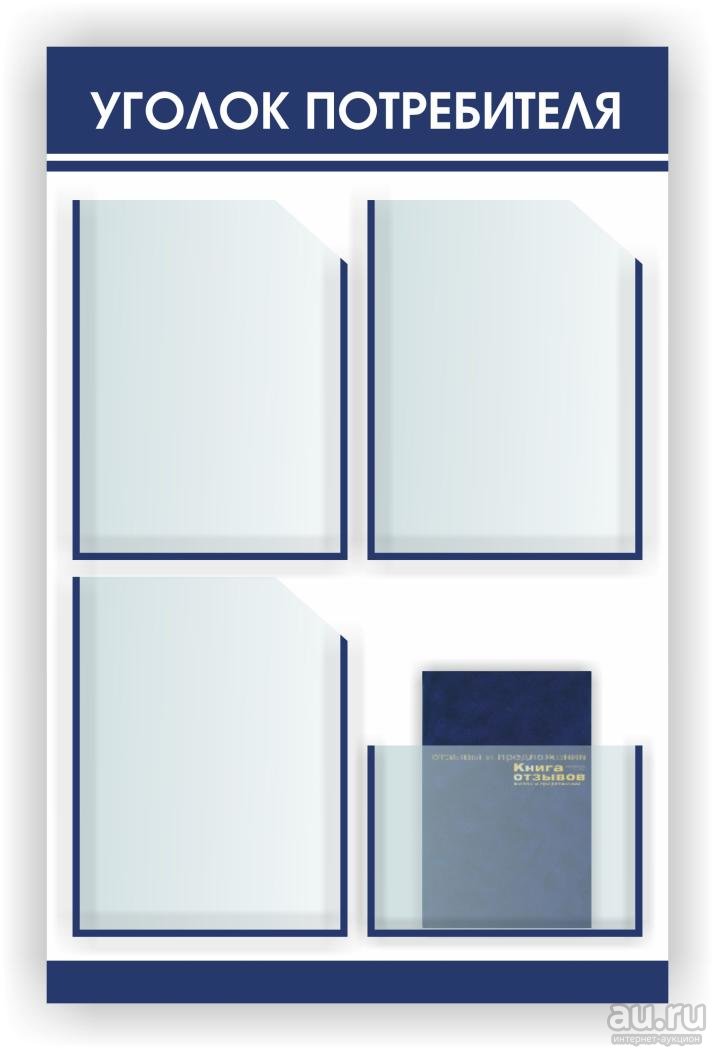 Шаг 3.Рассчитать затраты, необходимые для реализации проекта!!!Примечание:Сайты для приобретения оборудования и расходных материалов:Шаг 4.Предусмотреть объем услуг для оказания населению (руб.) !!! Примечание: В начале осуществления деятельности  целесообразно организовать рекламу:- распространение рекламных листовок         - организация  акций  - в будни с 10:00 до 12:00 посетителям салона оказывать услуги по сниженным  ценам ( студенты, пенсионеры, домохозяйки)        - выпуск красочных буклетов с примерами работ и ценами        - для закрепления лояльности клиентов к Вашему салону необходимо предоставлять постоянным клиентам скидки, дисконтные картыШаг 5.  Рассчитать перечень постоянных и переменных расходовШаг 6.  Расчет налоговых платежей в бюджет*Подробно здесь: https://npd.nalog.ru/app/Расчет средней величины налоговых отчислений и страховых взносовруб./ месяцСравнительная таблица режимов налогообложенияФиксированные взносы ИП в год (справочно)      Руб.!!! Примечание:- все о налогах ИП здесь https://www.regberry.ru/nalogooblozhenie/nalogi-samozanyatyh-grazhdan-v-2019?utm_source=regberry&utm_medium=menu-top&utm_campaign=nalogi&utm_content=nalog-na-professionalnyi-dohod- заполнение платежного документа здесь: https://service.nalog.ru/static/personal-data.html?svc=payment&from=%2Fpayment%2Fpayment.htmlШаг 7. Финансовые результаты деятельноститыс. руб.ПРИЛОЖЕНИЕ Требования контрольно-надзорных органов.1. Классификация проверокПроверки принято делить на плановые и внеплановые. Плановые проверки проводятся не чаще одного раза в течение трёх лет.При плановой проверке назначается точная дата приезда контролирующих органов.График устанавливается заранее и публикуется на официальном сайте соответствующей государственной инстанции. Плановые проверки нацелены на регулирование соблюдения ИП норм законодательства и общепринятых правил безопасности.Внеплановые проверки осуществляются государственными инстанциями при получении жалобы на действия ИП, а также с целью контроля за выполнением оставленных ранее предписаний.Кроме этого, проверка может быть двух видов:выездная;документарная.Порядок осуществления данных проверок, их длительность и частота, правомочия и обязанности контролирующих органов закреплены в ФЗ № 294 от 26 декабря 2008 года. Процедура регулирования деятельности ИП налоговой инспекцией не попадает под действие данного федерального закона, потому как регламентируется положениями Налогового кодекса РФ.Подробнее о проверках здесь: https://urmozg.ru/biznes/kto-mozhet-proveryat-ip/2.	Санитарные требования Требования к помещению регламентируются Постановлением Главного государственного санитарного врача Российской Федерации от 19 декабря 2013 г. N 68 «Об утверждении СанПиН 2.4.1.3147-13 «Санитарно-эпидемиологические требования к дошкольным группам, размещенным в жилых помещениях жилищного фонда» (зарегистрировано в Минюсте РФ 3 февраля 2014 г. Регистрационный N 31209).Предприниматели самостоятельно подготавливают группу к открытию в соответствии с санитарными правилами и перед началом работы уведомляют Управление Роспотребнадзора по Липецкой области (каб.120, г.Липецк, ул.Гагарина, д.60а т.380-860). 	В ходе проведения проверок осуществляется надзор за выполнением требований санитарного законодательства. Основными нормативным документом, в соответствии с которым осуществляется деятельность парикмахерских и салонов красоты является СанПиН Памятка«Требования к учреждениям по уходу и присмотру детей дошкольного возраста»1. Общие положенияПредлагаемые материалы адресованы руководителям образовательных  организаций всех форм собственности, индивидуальным предпринимателям, медицинским работникам, родителям и другим юридическим, физическим лицам, занимающимся вопросами организации ухода и присмотра детей дошкольного возраста.Памятка разработана в соответствии:- СанПиН2.4.1.3147-13 "Санитарно-эпидемиологические требования к дошкольным группам, размещенным в жилых помещениях жилищного фонда»;- СанПиН 2.4.1.3049-13 "Санитарно-эпидемиологические требования к устройству, содержанию и организации режима работы дошкольных образовательных организаций";- ГОСТ Р 57597-2017 «Услуги бытовые. Уход и присмотр за детьми. Общие требования»;- Письмо Министерства образования и науки Российской Федерации от 05.08.2013 года «Об организации различных форм присмотра и ухода за детьми» №08-1049;-Постановление Правительства РФ от 16.07.2009 года «Об уведомительном порядке начала осуществления отдельных видов предпринимательской деятельности», предусмотрено уведомление о начале предпринимательской деятельности, связанной с предоставлением социальных услуг» №584.2. Общие требования к организации работы групп по уходу и присмотру за детьми дошкольного возрастаВ организациях по присмотру и уходу за детьми должны быть обеспечены условия пребывания детей, режим дня и организация питания в соответствии с гигиеническими требованиями. Особое внимание следует обратить на организацию медицинского обслуживания детей в соответствии с законодательством Российской Федерации, прохождение медосмотра персонала, наличие личных медицинских книжек, оформленных в установленном порядке.Неукоснительное соблюдение требований санитарного законодательства – залог здоровья детей и сохранения стабильной эпидемиологической обстановки в детских организованных коллективах.Услуга по уходу и присмотру может быть оказана индивидуальными предпринимателями, организациями (далее - Поставщик услуги), зарегистрированными в налоговых органах по "Предоставление социальных услуг без обеспечения проживания".Взаимоотношения между Поставщиком услуги и родителями (законными представителями) регулируются договором, включающим в себя взаимные права, обязанности и ответственность сторон, возникающие в процессе оказания услуги, длительность пребывания ребенка, а также расчет размера платы, взимаемой с родителей (законных представителей) за оказание услуги.Услуга по уходу и присмотру предполагает пребывание ребенка по месту оказания услуги в течение полного дня (не менее 5 часов).Услуга по уходу и присмотру в зависимости от длительности пребывания ребенка включает в себя:- без организации питания и сна не более 3 – 4 часов;- при пребывании ребенка не более 5 часов - с организацией однократного приема пищи, прогулки продолжительностью не менее 1 часа, без организации сна;- при пребывании ребенка более 5 часов - с организацией питания, с интервалом приема пищи 3 - 4 часа, прогулок продолжительностью не менее 1 часа и сна.Услуга по уходу и присмотру может быть дополнена услугой по развитию, оздоровлению ребенка в соответствии с договором, заключенным между Поставщиком услуги и родителями (законными представителями) ребенка.Услуга по уходу и присмотру может быть организована:- в жилом помещении (жилой дом, часть жилого дома, квартира, за исключением подвального и цокольного этажей) с учетом соблюдения прав и законных интересов проживающих в этом жилом помещении граждан, соседей, требований пожарной безопасности, санитарно-гигиенических, противоэпидемических и иных требований законодательства;- в приспособленных для этих целей помещениях, соответствующих санитарно-гигиеническим нормам и требованиям безопасности.Лица, осуществляющие деятельность, непосредственно связанную с оказанием услуги по уходу и присмотру за детьми, проходят периодическое медицинское обследование.К деятельности, непосредственно связанной с оказанием услуги по уходу и присмотру за детьми, не допускаются лица:- лишенные права заниматься педагогической деятельностью в соответствии с вступившим в законную силу приговором суда;- имеющие неснятую или непогашенную судимость за умышленные тяжкие и особо тяжкие преступления;- признанные недееспособными в установленном федеральным законодательством порядке;- имеющие заболевания, предусмотренные перечнем, утверждаемым федеральным органом исполнительной власти, осуществляющим функции по выработке государственной политики и нормативно-правовому регулированию в сфере здравоохранения, социального развития, труда и защиты прав потребителей.Допускается размещение в жилых помещениях:- дошкольных групп компенсирующей направленности для детей с ограниченными возможностями здоровья, в которых осуществляется реализация адаптированной образовательной программы дошкольного образования и/или присмотр и уход;- дошкольных групп комбинированной направленности, в которых осуществляется совместное образование здоровых детей и детей с ограниченными возможностями здоровья и/или присмотр и уход.3. Требования к жилым помещениям, их оборудованию и содержаниюДошкольные группы размещаются в жилых помещениях, обеспеченных системами централизованного или нецентрализованного водоснабжения, канализации, отопления, вентиляции и электроснабжения.При отсутствии централизованного водоснабжения и канализации помещения дошкольных групп оборудуют внутренними системами водоснабжения для механизированной подачи воды и канализации при условии устройства выгреба или локальных очистных сооружений.Вода должна отвечать санитарно-эпидемиологическим требованиям к питьевой воде.Допускается использование печного отопления. При организации печного отопления топка устраивается в недоступном для детей месте.Стены и потолки помещений должны иметь поверхность, допускающую уборку влажным способом и дезинфекцию. Стены и потолки не должны быть поражены грибком.Все строительные и отделочные материалы должны быть безвредными для здоровья человека и иметь документы, подтверждающие их происхождение, качество и безопасность. Возможно использование для внутренней отделки помещений обоев, допускающие проведение уборки влажным способом и дезинфекцию.Набор помещений дошкольных групп и их оборудование обеспечивается с учетом режима их функционирования.Для дошкольных групп сокращенного, полного и продленного дня пребывания детей (от 5 до 14 часов) предусматривается следующий набор помещений и/или мест:- место (помещение), оборудованное шкафчиками или вешалками для верхней одежды и полками для обуви;- игровая комната для проведения занятий, игр;- помещение (место в игровой комнате) для сна;- кухня для хранения пищевых продуктов, приготовления пищи, мытья и хранения посуды, разделочного инвентаря и столовых приборов;- помещение (место в игровой комнате или на кухне) для приема пищи детьми;- место (в помещении кухни или игровой комнаты) для организации питьевого режима;- помещение (место) для хранения белья;- место (шкаф) для хранения уборочного инвентаря;- туалет;- умывальная комната.4.Требования к прохождению профилактических медицинских осмотров, гигиенического воспитания и обучения, личной гигиене персонала дошкольной группыПерсонал дошкольных групп проходит предварительные, при поступлении на работу, и периодические медицинские осмотры, в установленном порядке2; аттестацию на знание настоящих санитарных норм и правил не реже 1 раза в 2 года, для персонала пищеблока, а также лиц, участвующих в раздаче пищи детям - не реже 1 раза в год.Персонал дошкольной группы прививается в соответствии с национальным календарем профилактических прививок, а также по эпидемиологическим показаниям.Каждый работник дошкольных групп должен иметь личную медицинскую книжку, в которую вносятся результаты медицинских обследований и лабораторных исследований, сведения о прививках, перенесенных инфекционных заболеваниях, сведения о прохождении профессиональной гигиенической подготовки и аттестации, сведения о допуске к работе.Медицинское обслуживание детей дошкольной группы осуществляется в соответствии с законодательством Российской Федерации.5. Требования к соблюдению санитарных правилРуководитель дошкольной группы, индивидуальный предприниматель отвечает за организацию и полноту выполнения настоящих санитарных правил, в том числе обеспечивает:- наличие санитарных правил и доведение их содержания до персонала дошкольной группы;- выполнение требований санитарных правил персоналом дошкольной группы;- создание необходимых условий для соблюдения санитарных правил.№п/пНаименование позицииКол-во(ед.)Стоимость(руб.)1Мебель для занятий комплект (стол раскладной, стул - 8 шт.)140 0002Оборудование обеденной зоны110 0003Косметический ремонт помещения150 0004Шкаф для одежды1 20 0005Диванчик детский120 0008Кухонные принадлежности, рабочий инвентарь17 0009Канцтовары  14 00010Фильтр для воды 11 00011Лампа для дезинфекции помещения15 00012Прохождение мед. осмотра, обучение3 000ИТОГОИТОГО160 000№ п/пВид услугиРасчет для городаРасчет для городаРасчет для городаРасчет для  районовРасчет для  районовРасчет для  районов№ п/пВид услугиКол-во (ед.)Стоимость(руб.)Итого/ месяц (руб.)Кол-во (ед.)Стоимость (руб.)Итого/ месяц (руб.)1Уход и присмотр за детьми84 00032 00083 50028 000Итого 32 00028 000Перечень постоянных расходовСредне -месячные расходыСредне -месячные расходыПеречень постоянных расходовгородрайонКоммунальные услуги1000500Услуги банка1 5001 500Телефон500500Реклама500500Канц. товары3 0003 000Инвентарь, моющие средства2 0002 000ИТОГО8 2508 000Вид налога                                   Как рассчитатьЕсли Вы индивидуальный предпринимательЕсли Вы индивидуальный предпринимательУСНПри объекте налогообложения «доходы» ставка составляет - 6%При объекте налогообложения «доходы минус расходы» ставка составляет -15%Для впервые зарегистрированных ИП установлена налоговая ставка в размере 0% на два года (налоговые каникулы)ПатентУстановленный размер потенциально возможного к получению годового дохода (59 667,00 в Липецкой области)* 6% = 3 580Для впервые зарегистрированных ИП установлена налоговая ставка в размере 0% на два года (налоговые каникулы)Если Вы самозанятый гражданинЕсли Вы самозанятый гражданинНПДСумма дохода*4% (*)Вид налогаВид налогаГородГородРайонРайон                 - для ИП                 - для ИП                 - для ИП                 - для ИП                 - для ИП                 - для ИППСНУСНПСНУСНСумма налогаСумма налога0,00,000,0Фиксированныевзносы ИП (32 448+8 426 )= 40 874+1%(если доход более 300 тыс.руб.)Фиксированныевзносы ИП (32 448+8 426 )= 40 874+1%(если доход более 300 тыс.руб.)3 476,00 3 476,003 436,003 436ИТОГО:ИТОГО:3 476,003 476,003 436,003 436,00Налог на профессиональный доход (НПД) – для самозанятых гражданНалог на профессиональный доход (НПД) – для самозанятых гражданНалог на профессиональный доход (НПД) – для самозанятых гражданНалог на профессиональный доход (НПД) – для самозанятых гражданНалог на профессиональный доход (НПД) – для самозанятых гражданНалог на профессиональный доход (НПД) – для самозанятых гражданСумма налога1 2801 2801 1201 120СамозанятыйИПСистемы налогообложенияНПДУСН,НПД,патентСтраховые взносынет обязанности платить40874 рублей + (1% от годовой суммы дохода, превышающей 300 000 руб. при УСН)Лимит доходов в год2,4 млн.рубУСН - 150 млн.руб.,     ПСН - 60 млн.руб.Онлайн-кассане требуетсяОбязательна с 01.07.2021Бухгалтерский учет не ведетУСН - ведет;
ПСН - ведет учет доходовОтчетность не сдаетУСН - сдает;
ПСН - не сдаетНаемный трудне вправе нанимать работниковВправе нанимать работников: 
при УСН до 100 человек;
при ПСН до 15 человек.Вид взносаВид взносаСуммаСуммаВид взносаВид взносагородрайонФиксированный взнос в ПФР, уплачиваемый всеми ИП (с учетом ФФОМС) (32 448 руб. + 8 426 руб.)Фиксированный взнос в ПФР, уплачиваемый всеми ИП (с учетом ФФОМС) (32 448 руб. + 8 426 руб.)40 87440 874Фиксированный взнос, доплачиваемый ИП, если годовой доход превышает 300 000 руб. при УСН(1% от годовой суммы дохода, превышающей 300 000 руб., но не более - 227 136 руб.)год840360Фиксированный взнос, доплачиваемый ИП, если годовой доход превышает 300 000 руб. при УСН(1% от годовой суммы дохода, превышающей 300 000 руб., но не более - 227 136 руб.)месяц(70)(30)ИТОГО:ИТОГО:41 71441 234№ п/пНаименование Величина показателейВеличина показателейВеличина показателейВеличина показателейВеличина показателейВеличина показателей№ п/пНаименование ГородГородГородрайонрайонрайонпоказателейПСНУСННПДПСНУСННПД1.Выручка от оказания услуг  (руб.)32 00032 00032 00028 00028 00028 0002.Себестоимость услуг11 72611 7269 53011 43611 4369 1202.1Постоянные расходы, (руб).8 2508 2508 2508 0008 0008 0002.2Налоги,  (руб).3 476,003 476,001 280 3 436,003 436,001 1203Чистая прибыль, (руб). 20 27420 27422 47016 56416 56418 880Наименование контролирующего органаЧто проверяютФНСуплата налоговпредставленная отчетностьИнспекция по труду(при наличии наемных работников)  графики отпусков  трудовые книжки трудоустроенных граждан   правильность оформления и факт наличия трудовых контрактов  графики выдачи заработной платы  штатное расписание персоналаРоспотребнадзор  площадь торгового помещения (при наличии)  соответствие материалов заявленному качеству и санитарным нормам   температурный режим   наличие вентиляции   вывески и прейскурант цен   наличие у персонала санитарных книжек и соответствующей униформыПожарная инспекция документацию ИП (например, наличие плана эвакуации, приказа о прохождении сотрудниками инструктажа о правилах противопожарной безопасности и т. д.)    состояние системы оповещения о пожаре    наличие и доступность аварийных выходов  соответствие плана эвакуации фактическому расположению помещения  техническое состояние офиса или торговой площади (например, степени огнеупорности материала, из которого сделаны стены, потолок)ПрокуратураПроверка органами прокуратуры осуществляется в случае поступления жалобы. Прокурор должен проверить информацию о наличии нарушения со стороны ИП и оформить письменный ответ на претензию в течение месяца. 